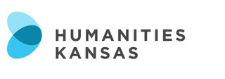 NEWS RELEASE					FOR MORE INFORMATION FOR IMMEDIATE RELEASE				[Contact name, organization, telephone [DATE]							number, and email]Discussion Series Explores Women’s Characters in Contemporary Fiction[Community] – [Organization Name] will offer a [three/four]-part book discussion series [Month] through [Month] exploring the theme "After the Fact." Members of the community are invited to attend the free programs, which will take place at [Organization/Location and Address].The series is sponsored by Humanities Kansas (HK), a nonprofit cultural organization, as part of its Talk About Literature in Kansas (TALK) program.  HK is furnishing the books and discussion leaders for the [Community Name] TALK series.  For more information about HK, visit www.humanitieskansas.org.The first meeting is scheduled for [Day and Date], at [Time].  [Discussion Leader Name] will lead a discussion of [“Book Title”] by [Author]. [Book Description]. [Discussion Leader Press Release Bio 1].Throughout literary history, the depiction of women has varied from writer to writer, but most often these portraits suggest the sensibility of the times as well as the sensibility of the author. Although exceptions exist, today’s female characters appear more prominently and cast from reality rather than dream.  In this series, women of contemporary literature face situations and decisions that would challenge a shipload of whalers. These women display the wit to think their way through obstacles, sometimes with humor, always with the grit to persist. The series continues with [“Second Title in Series”] by [Author] on [Date], [“Third Title in Series”] by [Author] on [Date], and [“Fourth Title in Series”] by [Author] on [Date].To check out books and for more information about the reading series, contact [Organization Name] at [Phone Number] or [Website].###